    NOMOR: W3-A/          /KP.05.8/10/2021MEMBERIKAN APRESIASI KEPADAPengadilan Agama Muara LabuhSEBAGAIPERINGKAT IPEMBUATAN GUGATAN MANDIRI TERBANYAKPENGADILAN AGAMA SE SUMATERA BARAT PERIODE JANUARI-NOVEMBER 2021 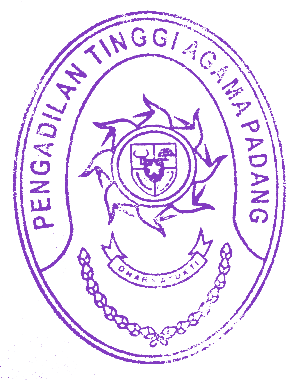 PADANG, 2 DESEMBER 2021KETUA PENGADILAN TINGGI AGAMA PADANG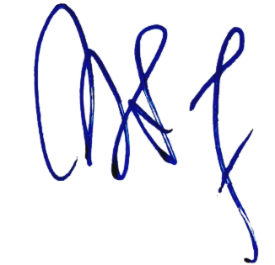 DRS. H. ZEIN AHSAN, M.H.NIP. 19550826198203100